Формат/Format Индивидуальный Стэйблфорд 18 лунок / Individual Stableford 18 holesМужчины / Men (max HCP 28), старт с белых «ти» / white tees startЖенщины / Lady (max HCP 36), старт с красных «ти» / red tees startМаксимальный гандикап – мужчины 28, женщины 36. Мax HCP: Men 28, Lady 36. Поочередный старт c 1ой и с 10ой Лунок в 11:00 / Start from 1st and 10th Tee at 11:00 am.В случае неподтвержденного игрового уровня Администрация вправе применить защитные меры. In the event of non-confirmed playability, the Committee may apply protective measures.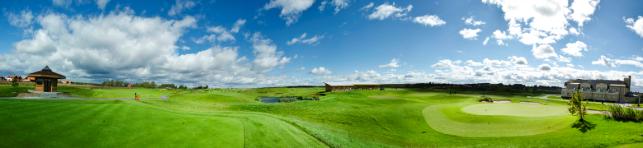 ПримечанияРегистрационный взнос: Члены Завидово PGA National, МГГК (держатели карт альянса клубов) – 3 000 руб.; Гости Клуба – 6 000 руб.; Юниоры – 50% от объявленного тарифа.Члены ТФГ и Завидово PGA National пользуются безусловным приоритетом при удовлетворении заявокЗаявки согласуются по мере поступления, с приоритетом для заявок, поступивших ранее другихИгрок несет персональную ответственность за точность сведений относительно своего гандикапаКлуб вправе отказать в удовлетворении заявки без объяснения причинФИО/NameТелефон/TelephoneE-mailДата заявки/Date of applicationЗначение точного гандикапа/ Exact HCP